VIEW CLUB DONATION FORM	 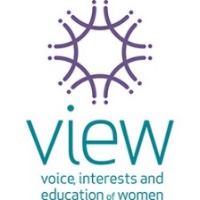 Choose where your club funds goWhile there is no requirement to contribute to all of the options, if your Club has chosen to contribute to more than one option, you may enclose a single cheque for the full amount and note the breakdown below.CLUB DETAILSCLUB DETAILSCLUB DETAILSCLUB DETAILSSupporter IDClub NameClub Contact PositionContact NameTransaction date Contact emailDONATION DETAILSDONATION DETAILSDONATION DETAILSDONATION DETAILSDONATION DETAILSDONATION DETAILSDONATION DETAILSGeneral Donations & AppealsGeneral Donations & AppealsGeneral Donations & AppealsGeneral Donations & AppealsGeneral Donations & AppealsAmountAmountDonationGeneral donations are untied to any specific program and can be for any amount.VIEW*VGEN01General DonationGeneral DonationGeneral Donation$$DonationGeneral donations are untied to any specific program and can be for any amount.VIEW*VGEN01Annual Subscription - $20 per memberAnnual Subscription - $20 per memberAnnual Subscription - $20 per member$$DonationGeneral donations are untied to any specific program and can be for any amount.VIEW**VWIN01TSF Winter Appeal (from May)TSF Winter Appeal (from May)TSF Winter Appeal (from May)$$DonationGeneral donations are untied to any specific program and can be for any amount.VIEW**VXMS01TSF Christmas Appeal (from Nov)TSF Christmas Appeal (from Nov)TSF Christmas Appeal (from Nov)$$DonationGeneral donations are untied to any specific program and can be for any amount.VIEW**TBCD01TSF Toy&Book Appeal (from Nov)TSF Toy&Book Appeal (from Nov)TSF Toy&Book Appeal (from Nov)$$DonationGeneral donations are untied to any specific program and can be for any amount.Other:Other:Other:$$Learning for Life SponsorshipLearning for Life SponsorshipLearning for Life SponsorshipLearning for Life SponsorshipLearning for Life SponsorshipAmountAmountCurrent cost:School (Kindergarten-Yr10) - $660 Senior School (Year 11&12) - $936Tertiary (Shared*) - $1,320VIEW**VSPN01RenewedRenewedRenewed$$Current cost:School (Kindergarten-Yr10) - $660 Senior School (Year 11&12) - $936Tertiary (Shared*) - $1,320VIEW**VSPN01A New student (Please use this if Club would like to sponsor an additional student)A New student (Please use this if Club would like to sponsor an additional student)A New student (Please use this if Club would like to sponsor an additional student)$$Current cost:School (Kindergarten-Yr10) - $660 Senior School (Year 11&12) - $936Tertiary (Shared*) - $1,320VIEW**VSPN01Payment in advance (full amount only)Payment in advance (full amount only)Payment in advance (full amount only)$$Relevant student IDs* If a VIEW Club wishes to continue supporting their student to Tertiary education, a shared sponsorship is available at $1,320. Please note that a Tertiary sponsorship is $3,732, & the remaining $2,412 will be picked up by a corporate sponsor.* If a VIEW Club wishes to continue supporting their student to Tertiary education, a shared sponsorship is available at $1,320. Please note that a Tertiary sponsorship is $3,732, & the remaining $2,412 will be picked up by a corporate sponsor.* If a VIEW Club wishes to continue supporting their student to Tertiary education, a shared sponsorship is available at $1,320. Please note that a Tertiary sponsorship is $3,732, & the remaining $2,412 will be picked up by a corporate sponsor.* If a VIEW Club wishes to continue supporting their student to Tertiary education, a shared sponsorship is available at $1,320. Please note that a Tertiary sponsorship is $3,732, & the remaining $2,412 will be picked up by a corporate sponsor.* If a VIEW Club wishes to continue supporting their student to Tertiary education, a shared sponsorship is available at $1,320. Please note that a Tertiary sponsorship is $3,732, & the remaining $2,412 will be picked up by a corporate sponsor.* If a VIEW Club wishes to continue supporting their student to Tertiary education, a shared sponsorship is available at $1,320. Please note that a Tertiary sponsorship is $3,732, & the remaining $2,412 will be picked up by a corporate sponsor.* If a VIEW Club wishes to continue supporting their student to Tertiary education, a shared sponsorship is available at $1,320. Please note that a Tertiary sponsorship is $3,732, & the remaining $2,412 will be picked up by a corporate sponsor.A Learning for Life pledge requires an annual commitment of a nominated amount.A Learning for Life pledge requires an annual commitment of a nominated amount.A Learning for Life pledge requires an annual commitment of a nominated amount.A Learning for Life pledge requires an annual commitment of a nominated amount.A Learning for Life pledge requires an annual commitment of a nominated amount.A Learning for Life pledge requires an annual commitment of a nominated amount.A Learning for Life pledge requires an annual commitment of a nominated amount.Please call 1800 633 622 or email to sponsorship@thesmithfamily.com.au with any enquiries about Learning for Life.Please call 1800 633 622 or email to sponsorship@thesmithfamily.com.au with any enquiries about Learning for Life.Please call 1800 633 622 or email to sponsorship@thesmithfamily.com.au with any enquiries about Learning for Life.Please call 1800 633 622 or email to sponsorship@thesmithfamily.com.au with any enquiries about Learning for Life.Please call 1800 633 622 or email to sponsorship@thesmithfamily.com.au with any enquiries about Learning for Life.Please call 1800 633 622 or email to sponsorship@thesmithfamily.com.au with any enquiries about Learning for Life.Please call 1800 633 622 or email to sponsorship@thesmithfamily.com.au with any enquiries about Learning for Life.Digital Learning Essentials (DLE) ProgramDigital Learning Essentials (DLE) ProgramDigital Learning Essentials (DLE) ProgramDigital Learning Essentials (DLE) ProgramDigital Learning Essentials (DLE) ProgramDigital Learning Essentials (DLE) ProgramAmountSelect the amount   $250     $500     $1,000       $1,285 (full)   Select the amount   $250     $500     $1,000       $1,285 (full)   Select the amount   $250     $500     $1,000       $1,285 (full)   Select the amount   $250     $500     $1,000       $1,285 (full)   VIEW24DGLE01VIEW24DGLE01$Joyspreader Gift DonationJoyspreader Gift DonationJoyspreader Gift DonationJoyspreader Gift DonationCostCostAmountLiteracy Support PackVIEW24GGDN08VIEW24GGDN08Number: $          25.00  $          25.00 $Career Mentoring ProgramVIEW24GGDN09VIEW24GGDN09Number: $          35.00  $          35.00 $Numeracy Support PackVIEW24GGDN07VIEW24GGDN07Number: $          40.00  $          40.00 $Student Reading ProgramVIEW24GGDN01VIEW24GGDN01Number: $          50.00  $          50.00 $Closing the Gap VIEW24GGDN18VIEW24GGDN18Number: $          55.00  $          55.00 $Reading Essentials PackVIEW24GGDN11VIEW24GGDN11Number: $          70.00  $          70.00 $SmArts ProgramVIEW24GGDN02VIEW24GGDN02Number: $          70.00  $          70.00 $Support a Learning Club VIEW24GGDN21VIEW24GGDN21Number: $          75.00  $          75.00 $Primary School PackVIEW24GGDN13VIEW24GGDN13Number: $          95.00  $          95.00 $Work Inspirations Program VIEW24GGDN19VIEW24GGDN19Number: $          95.00  $          95.00 $ High School PackVIEW24GGDN14VIEW24GGDN14Number: $        110.00  $        110.00 $ Indigenous MentorshipVIEW24GGDN03VIEW24GGDN03Number: $        110.00  $        110.00 $ Nurturing Aspirations VIEW24GGDN22VIEW24GGDN22Number: $        110.00  $        110.00 $ Indigenous Learning Pack VIEW24GGDN20VIEW24GGDN20Number: $        220.00  $        220.00 $ Catch Up PackVIEW24GGDN15VIEW24GGDN15Number: $        420.00  $        420.00 $ Help with Homework NEWVIEW24GGDN23VIEW24GGDN23Number: $        650.00  $        650.00 $ CHEQUE TOTAL AMOUNTCHEQUE TOTAL AMOUNTCHEQUE TOTAL AMOUNTCHEQUE TOTAL AMOUNTCHEQUE TOTAL AMOUNTCHEQUE TOTAL AMOUNT$ 